 PONEDJELJAK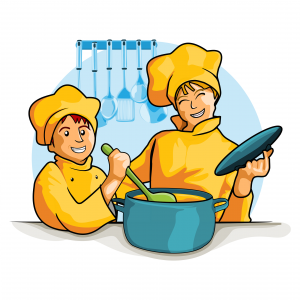                                 DORUČAK:  raženi kruh, sirni namaz, mlijeko                      RUČAK:  varivo od piletine, graška,mrkve i krumpira , grožđe                          UŽINA:    jogurt s voćem                                                                                                         UTORAK                       DORUČAK:  žitarice s mlijekom, marelica                      RUČAK:  juneći saft ala pašticada, žganci, kupus salata                          UŽINA:   kefir, rolica sa 3 vrste sira                                                                              SRIJEDA                                                                                                DORUČAK: sendvič sa graham pecivom, zimska salama, sok, jabuka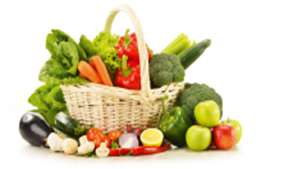 RUČAK:  juneća juha, piletina sa tjesteninom, cherry rajčicom i baby špinatom uz dodatak soja umakaUŽINA: savijača sa šumskim voćem   ČETVRTAK                  DORUČAK: kruh, maslac, med, čaj, banana                      RUČAK:  varivo od žutih mahuna s piletinom, puding                          UŽINA:  okruglice sa šljivama                                                      PETAK                                                                                           DORUČAK:  mala smotana sirnica, jogurt                     RUČAK:  bakalar s krumpirom na crveno                     UŽINA: puding od vanilije sa šlagom                            